Bibliothek Wolfhausen:Gschichte-Ziit / Buchstart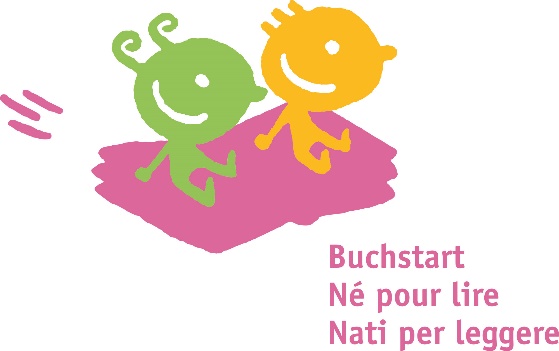 Bibliothek Wolfhausen, Schulstrasse 118633 WolfhausenFür Kinder von ca. 2,5 bis 4 Jahren mit ihren Eltern.Unsere Bibliothek ist ein wahrer Geschichten-Schatz. Gemeinsam gehörte Geschichten machen am meisten Spass.14:30–15:00, jeden ersten Donnerstag im Monat ausser in den Schulferien.Aufgrund des Coronavirus ist die Durchführung ungewiss. Informieren Sie sich auf unsere Homepage.Termine:04.02.2021 	14:30 - 15:00 Uhr (provisorisch)04.03.2021 	14:30 - 15:00 Uhr01.04.2021 	14:30 - 15:00 Uhr03.06.2021 	14:30 - 15:00 Uhr01.07.2021 	14:30 - 15:00 Uhr02.09.2021 	14:30 - 15:00 Uhr04.11.2021 	14:30 - 15:00 Uhr02.12.2021 	14:30 - 15:00 Uhr